П Р О Є К Т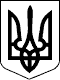 КАБІНЕТ МІНІСТРІВ УКРАЇНИ ПОСТАНОВА    від __  ___________________ 2022 р. №  ______Київ Про внесення зміни до пункту 2постанови Кабінету Міністрів Українивід 11 липня 2000 р. № 1081 Кабінет Міністрів України постановляє: Внести зміну до пункту 2 постанови Кабінету Міністрів України від                        11 липня 2000 р. № 1081 «Про запровадження номерних знаків транспортних засобів, що виготовляються за індивідуальними замовленнями їх власників» (Офіційний вісник України, 2000 р., № 28, ст. 1163; 2007 р., № 66, ст. 2548;       2021 р., № 92, ст. 5979), доповнивши абзац шостий після слів «та міжнародних організацій» словами «, символіки тоталітарних режимів».Прем’єр-міністр України Денис ШМИГАЛЬ